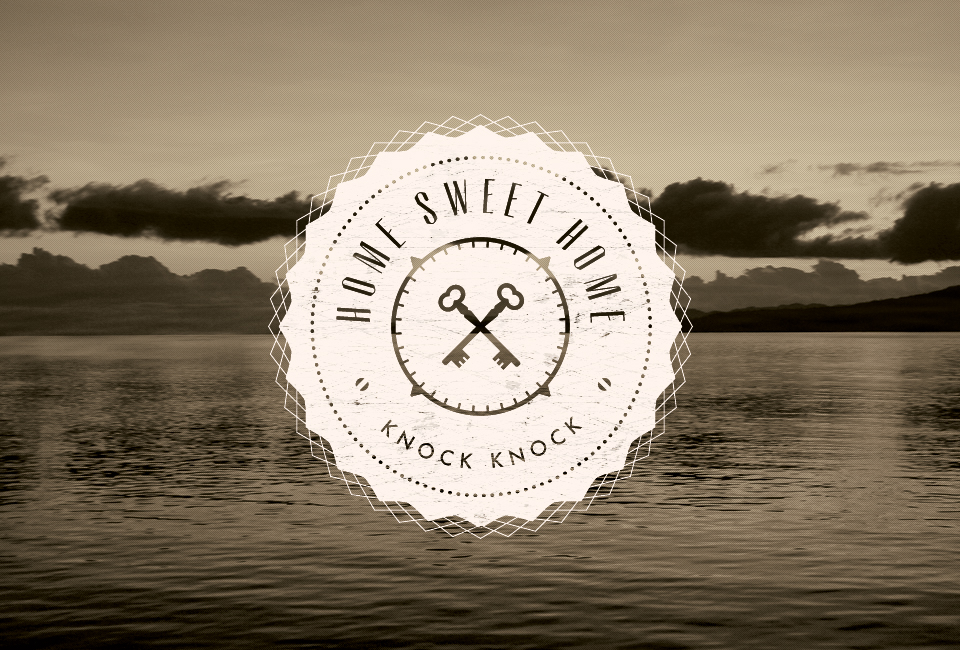 Home Sweet Home#WhatIsHome“There’s nothing half so pleasant as coming home again.”Margaret Elizabeth SangsterHome Sweet Home “Homebase” QuestionnaireSo you have a physical home and would like to fill us in on that ;) Awesome! We’re really looking forward to reading your stories. Please feel free to add photos or videos (the more the merrier), so we really get a feeling on what "home" means to you. Talking about photos … it would really be great if you could add a picture of yourself because it’s nice to see a face to the story :) You can either send us the photos (min. width 600px) via e-mail (nisa@cookiesound.com) or sendspace (http://www.sendspace.com/).Each and every filled out questionnaire will be featured on our website as part of the "Home Sweet Home" series. We’ll also share it with our readers on facebook & twitter. This project lives on diversity, so it would be great if you'd help us spread the word by using the official twitter #WhatIsHome hashtag.If you have any questions, don’t hesitate to drop us a line at nisa@cookiesound.com or @cookiesound on twitter. Enjoy!Name:Email (will not be published):Website URL:Twitter URL:Tell us a little bit about yourself and how your passion for travelling started.Where is home?How did you get there? Have you lived there all your life, moved there because of College or just fell in love with the city/town on one of your trips? What does your living situation look like? Give us a brief description (city or countryside, apartment or house, messy or neat-freak, roomies, pets, plants etc.)What’s your favorite spot in your apartment or house & why?Do you prefer books or movies (plus what’s your favorite one)?Where & how do you write your blog articles? Do you start with a rough draft or get right to it?What does a perfect day in your hometown look like? What season is it? Are you inside or outdoors? Do you hang out with friends or family? Name three spots in your hometown, which you’d probably not find in a guidebook but you could recommend to travellers. Tell us what’s special about them.What’s your favorite local dish (if you have one in your country/town, please tell us which one)? Can you cook it & what are the main ingredients?How much does 1 liter (or one gallon) of milk and petrol cost today?Where are you right now, on which device to you answer this questionnaire and what shoes are you wearing (if possible please add a picture )?Last but not least: What does “home” mean to you?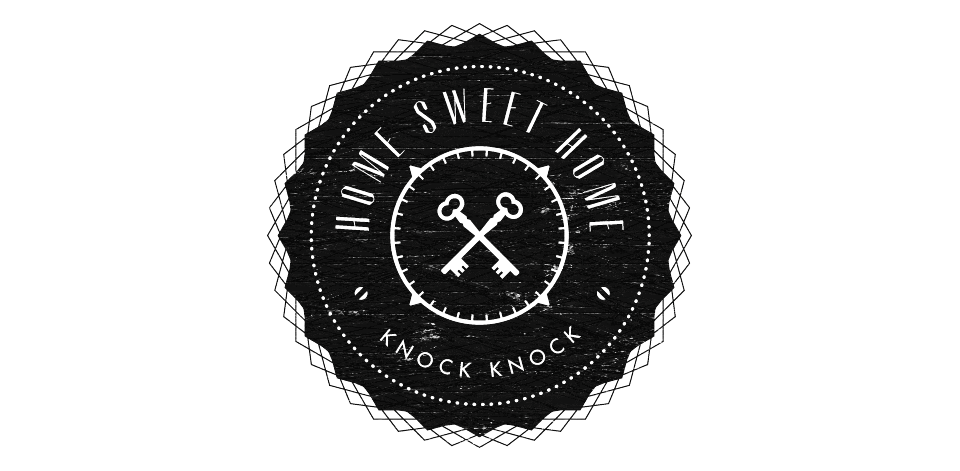 